Аннотация урока английского языка  в 6 классе по теме «Досуг и увлечения.  Покупка подарка»Урок английского языка разработан по теме «Досуг и увлечения. Покупки подарка»  по учебнику Spotlight (Английский в фокусе)  для обучающихся 6 класса (под ред.Ваулиной Ю.Е., Дули Д., Подоляко О.Е., Эванс В.), в соответствии с требованиями ФГОС.Данный урок разработан для проведения на образовательной платформе «Сферум» в режиме видеоконференции с использованием образовательной платформы РЭШ (Российская электронная школа) для выполнения заданий. Онлайн урок содержит частую смену заданий, который состоит из разных видов  упражнений. В урок включен просмотр короткого видеоролика, задания по лексике и грамматике, чтению диалога, заданий письменного характера.  На уроке формируются все виды компетентностей (коммуникативные, личностные, метапредметные и предметные).  Урок структурирован, каждый момент имеет целевые установки. Рефлексия в конце урока логично завершает работу учащихся, подводя к обобщению сделанного. Выставление оценок  происходило комплексно, исходя из заданий на платформе РЭШ и устных ответов учащихся. Карта урока для организации занятий с использованием дистанционных технологий обученияХод урока:ПредметАнглийский языкФ.И.О. учителяМаликова Ирина ВикторовнаУчебникАнглийский язык: 6 класс: учебник для общеобразовательных организаций  Серия «Английский в фокусе» . Под ред.Ваулиной Ю.Е., Дули Д., Подоляко О.Е., Эванс В. – М. :ПросвещениеТема урокаДосуг и увлечения.  Покупка подарка.Тип урокаУрок по комплексному применению знаний и способов деятельности Цели обучения -способствовать развитию навыков диалогической речи в рамках изученной лексики по теме-способствовать применению полученных знаний и способов действий в разнообразных ситуациях-научить составлять диалог этикетного характера по теме «Buying a present»Задачи Образовательная - ознакомление с этикетом при совершении покупокРазвивающая – развитие навыков связной речиВоспитательная – воспитание стремления к правильному оформлению речи, учить вести диалог этикетного характера в ситуации бытового общенияПланируемы результаты урокаЛичностные: развитие стремления к самосовершенствованию, развитие умения работать в паре, формирование учебно-познавательной мотивации, развитие стремления к совершенствованию речевой культуры, формирование коммуникативной компетентности,формировать готовность и способность вести диалог с другими людьми и достигать в нем взаимопониманияМетапредметные: Коммуникативные – адекватно использовать речевые средства для решения коммуникативных задач, слушать и читать текст с целью поиска конкретной информации, эффективно взаимодействовать с учителем и одноклассниками, развивать коммуникативную компетенцию, формировать умения самостоятельно определять цели обучения, ставить и формулировать новые задачи в учебе и познавательной деятельности, развитие мотивов и интересов своей познавательной деятельности; формировать умения по определению понятий, устанавливать аналогии, самостоятельно выбирать основные критерии для классификации, устанавливать причинно-следственные связи, строить логическое мышление, умозаключение, отбирать и использовать речевые средства в процессе коммуникации с другими людьми.Регулятивные – развивать интерес к познавательной деятельности; учитывать выделенные учителем ориентиры действия в новом учебном материале; самостоятельно ставить цели и планировать пути их достижения; осуществлять самонаблюдение и самоконтроль в процессе речевой деятельности на английском языке.Познавательные – применять и преобразовывать модели и схемы для решения учебных задач, выделять и фиксировать в тексте нужную информацию, осознанно строить языковое высказывание в соответствии с поставленной коммуникативной задачей, овладевать навыками работы с информацией.Предметныерезультаты – уметь выражать свои вкусы и предпочтения, уметь рассказывать о своих занятиях в свободное время, уметь составлять тезисы для устного и письменного высказывания, уметь воспринимать на слух текст, диалог  на данную тему.Порядок действий. Этапы работы Ресурсы и задания к уроку(заполняется учителем)Примерное времяи дата выполнения заданий(заполняется учителем)Планируемый результат или критерии оценивания заданий(заполняется учителем)Обратная связь(указать вид)Проверка связи. Организационный моментПодключение учащихся  к уроку английского языка на образовательной платформе «Сферум»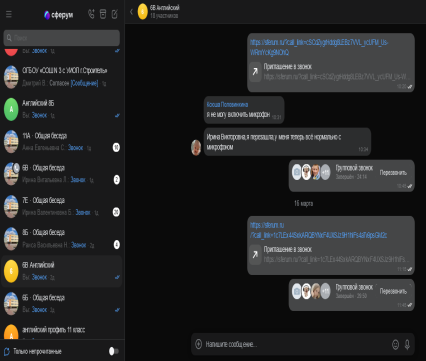 2  мин.Начать работу в виртуальном классеОбразовательная платформа СферумПроверка домашнего задания. Опрос класса.Проверка домашнего задания  на образовательной платформе «Сферум»  с использованием приема«True/ false»  через  предложения (5-7)  прошлого урока «Настольные игры. Простое настоящее время»   с целью выявления усвоения лексико-грамматического материала урока (учащиеся  поднимаю ладошки, если согласны с высказыванием/предложением, тезисом)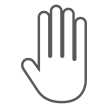 1.Посмотреть короткое видео основной части урока 29 «Buying a present»  платформы РЭШ, чтобы определить тему урока  по ссылке https://resh.edu.ru/subject/lesson/6727/main/301564/3 мин.Образовательная платформа СферумПодготовка обучающихся к работе на  основном этапе. Введение в тему урока. Целеполагание. 2. Введение лексики по теме урока 29 платформы РЭШhttps://resh.edu.ru/subject/lesson/6727/start/301563/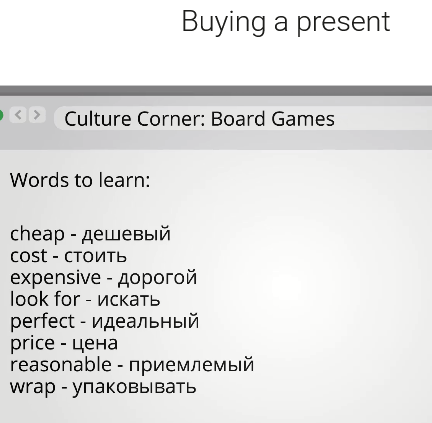 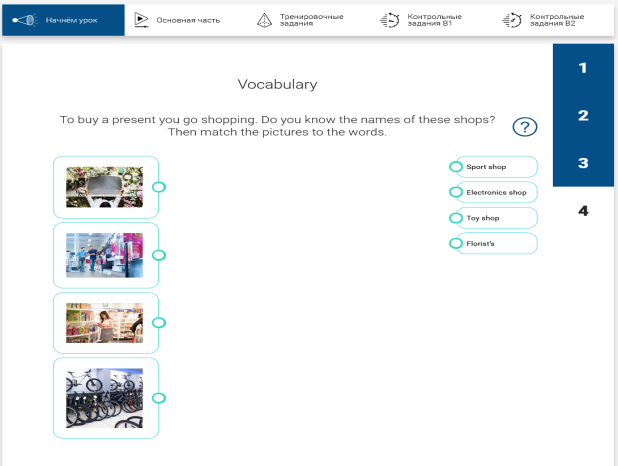 5 мин.Платформа РЭШЭтап применения способов и действий.1.Повторить вопросительные слова из Тренировочных упражнений  платформы  РЭШ урок 29 по ссылке https://resh.edu.ru/subject/lesson/6727/train/301568/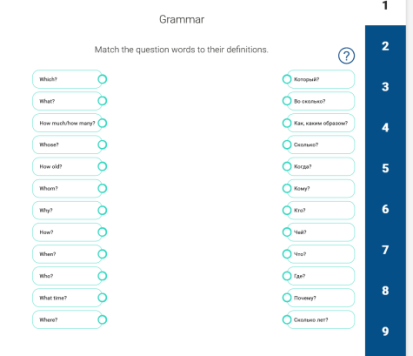 2. Выполнить задание платформы РЭШ урок 29 по ссылке https://resh.edu.ru/subject/lesson/6727/train/301570/ (распределить по колонкам реплики)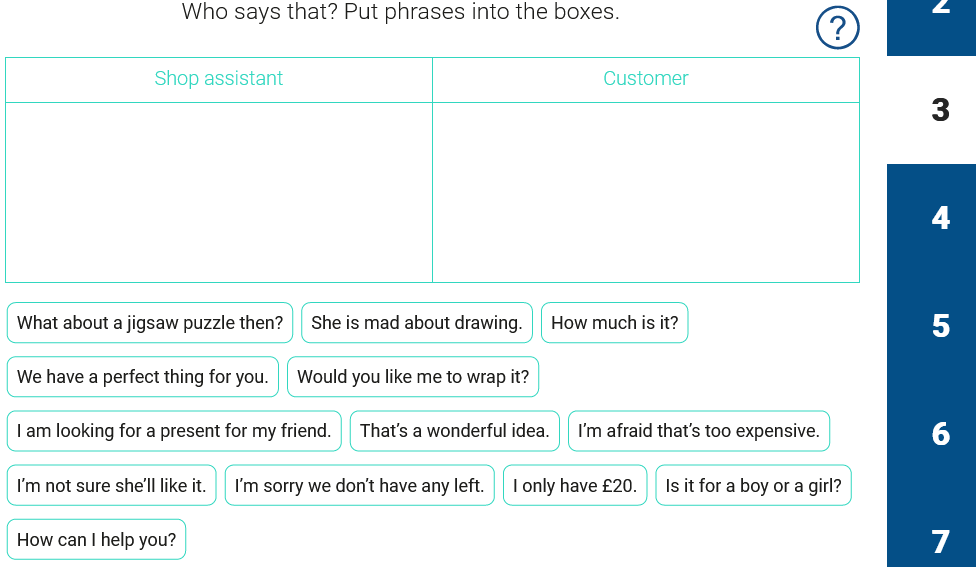 3. Прочитайте  и переведитедиалог упр. 3 стр.62с использованием просмотрового чтения, догадайтесь  о значении незнакомых слов. Ответить на вопрос задания4. Составить на основе прочитанного диалога упр. 3 стр.62 диалог с использованием лексики на стр. 6215мин.Платформа РЭШ Платформа РЭШУчебник Учебник Этап применения  знаний и способов действий.1. Выполнить на закрепление упражнение урока 29 платформы РЭШ по ссылке https://resh.edu.ru/subject/lesson/6727/train/301569/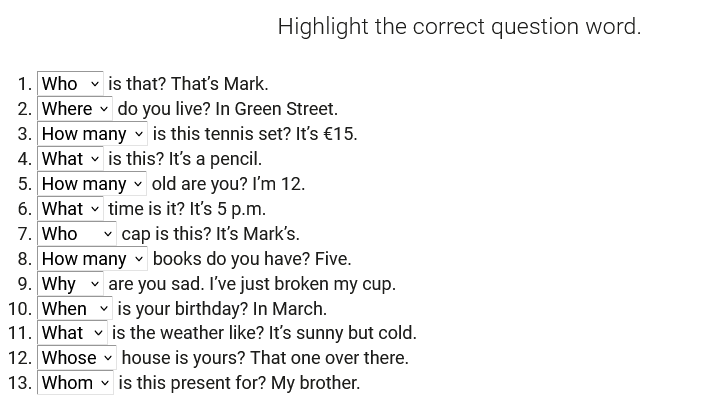 5мин.Платформа  РЭШЭтап контроля и самоконтроля знаний и способов действий Тренироваться распознавать ситуации употребления в речи форм PresentSimple/PresentContinuous.Выполнить грамматическое упражнение на закрепление PresentSimple/PresentContinuous на платформе РЭШ урок 29  по ссылке  https://resh.edu.ru/subject/lesson/6727/train/301579/5минПлатформа  РЭШОбразовательная платформа СферумЭтап информации о домашнем задании Написать поздравительную открытку с использованием  лексику урока 29 платформы РЭШ по ссылке https://resh.edu.ru/subject/lesson/6727/train/301574/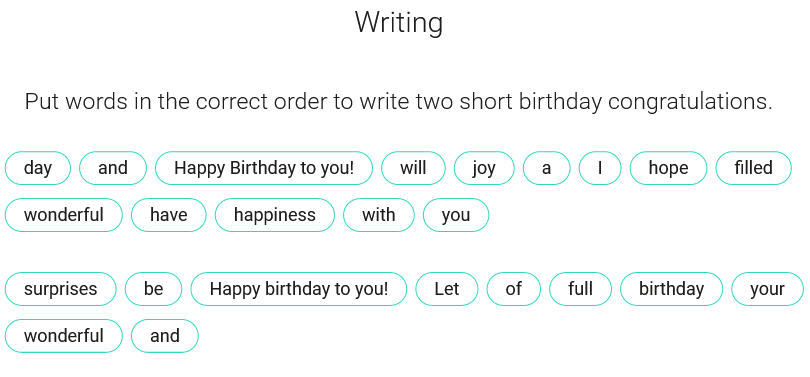 2 мин.Дневник .ру(ВШ)Этап подведения итогов занятия So, what did we do at the lesson?What did you know?Did you like the lesson?2 мин.Образовательная платформа СферумЭтап рефлексии Взаиморефлексия. Выставление оценок учащимся учителем. 1  мин.Образовательная платформа Сферум